Jumhel Joy P. Soriano, RN 						                                                                    OBJECTIVES			To succeed in an environment of growth and excellence and start my career which provides me self development and help me achieve personal as well as organisation goals.                                                EDUCATIONAL BACK GROUND					SCHOOL					YEARTERTIARY EDUCATION: 	Bachelor of Science in Nursing 				(2011-2015)				Far Eastern University- Institute of Nursing, 				Nicanor Reyes Sr. St., Sampaloc, ManilaSECONDARY EDUCATION:  Roosevelt College Marikina				(2007-2011)				  Lamuan, Marikina CityPRIMARY EDUCATION:	Concepcion Elementary School				(2001-2007)				Concepcion Marikina CityLICENSURES/CERTIFICATIONS/MEMBERSHIP AFFILIATIONS/SEMINARSRegistered Nurse: Philippine-Board of Nursing ( License #0878- November 2015)SKILLS			Reliable, ethical healthcare provider with ability to stay calm and intervene during crises, facilitates groups and educational seminars, and collaborates on multidisciplinary teams.Capacity to multitask; manage priorities in a fast paced environment geared towards the provision of safe and competent patient care.Administrative and referral experience including admission, assessment, treatment, evaluation, and education for a wide range of patients.Ability to interact effectively in an interdisciplinary environmentProficiency in interpersonal skills and communication skills, accuracy in patient history, charting and other documentProven ability to build positive relationships with patients, family members, physicians and other medical professionals.                                                     PERSONAL INFORMATION    				Date of Birth		: November 01, 1994	Age			: 21 years oldSex			: FemaleHeight			: 161 cm			Weight			: 54 kgCivil status		: Single			           	Nationality		: FilipinoJob Seeker First Name / CV No: 1841298Click to send CV No & get contact details of candidate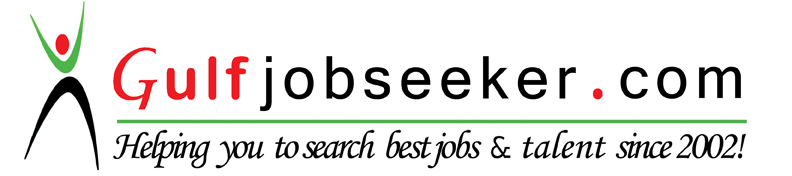 